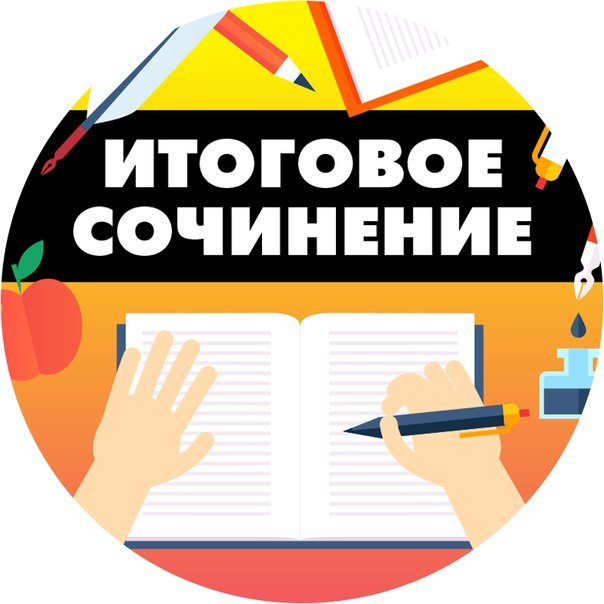 Допуск к сдаче ЕГЭ получен.     15 апреля почти 700 тысяч российских школьников писали итоговое сочинение. Среди них были и наши 33 ученика 11-х классов школ Кувшиновского района. Итоговое сочинение является допуском к государственной итоговой аттестации, которая начнется с 31 мая 2021 года.   Школьники приступили к написанию сочинения в 10 утра, его продолжительность составила 3 часа 55 минут. Основные направлениями тем в этом году стали: «Забвению   не подлежит», «Я и другие», «Время перемен», «Разговор с собой», «Между прошлым и будущим: портрет моего поколения». Обучающиеся с ограничениями здоровья могли выбрать вместо сочинения иную форму работы – изложение. Допустимый объем сочинения - не менее 250 слов, изложения - не менее 150 слов. Сочинение оценивается на «зачёт» и «незачёт». Свою творческую работу выпускники смогут предъявить при поступлении в ВУЗ в качестве индивидуального достижения, которое может быть оценено от 0 до 10 баллов. Итоговое сочинение, в случае представления его при приеме на обучение в ВУЗы, действительно в течение четырех лет, следующих за годом написания.  Свой первый экзамен 15 апреля в нашем районе сдавали: 14 выпускников КСОШ №1; 17 выпускников КСОШ №2; 2 выпускника Прямухинской школы.    Сами темы итогового сочинения по ранее утверждённым направлениям выпускникам были озвучили уже на экзамене. Выбор наших учеников в 2021 году распределился следующим образом:  - 18 сочинений о том, что забвению не подлежит.  Какого человека можно по праву назвать героем?  На этот жизненноважный вопрос   решились ответить, опираясь на знания литературы и свой читательский опыт большинство наших выпускников. - 10 сочинений – это глубокий и откровенный разговор с собой. Нужно ли думать о своих ошибках, даже если это причиняет боль?  30% выпускников выбрали именно эту тему для своей экзаменационной работы.- 4 сочинения написано на тему: «Согласны ли Вы с утверждением М.Горького: «человека создаёт его сопротивление окружающей среде»?».- и 1 автор посвятил свою работу поиску ответа на вопрос: «Как в эпоху перемен раскрываются нравственные качества людей?»      Свой первый экзамен все 33   ученика 11 классов сдали на «зачёт». Для получения объективных результатов проведение экзамена было обеспечено всеми необходимыми мерами обеспечения информационной безопасности: видеонаблюдение в аудиториях, присутствие общественных наблюдателей. С целью недопущения распространения новой коронавирусной инфекции при проведении сочинения соблюдались все необходимые санитарные нормы и правила: были обработаны помещения, работали рециркуляторы, соблюдалась социальная дистанция, все участники мероприятия были обеспечены средствами индивидуальной защиты.  Эксперты, проверявшие работы выпускников, отметили как лучшее сочинение работу Д.Милова, претендента на награждение медалью «За особые успехи в учении», выпускника МОУ КСОШ №2. На отличные результаты экзамена школьники работали больше года под руководством высокопрофессиональных, опытных педагогов –  Г.Г.Болтовой в КСОШ №1; Г.Н.Ермолаевой в КСОШ №2; М.Ю.Черненок в Прямухинской школе.    Получив допуск к сдаче ЕГЭ, наши одиннадцатиклассники продолжают интенсивно готовиться к государственной итоговой аттестации, посещая курсы и консультации, организованные в школах.  Пожелаем им новых достижений!